								                                       ПРОЕКТ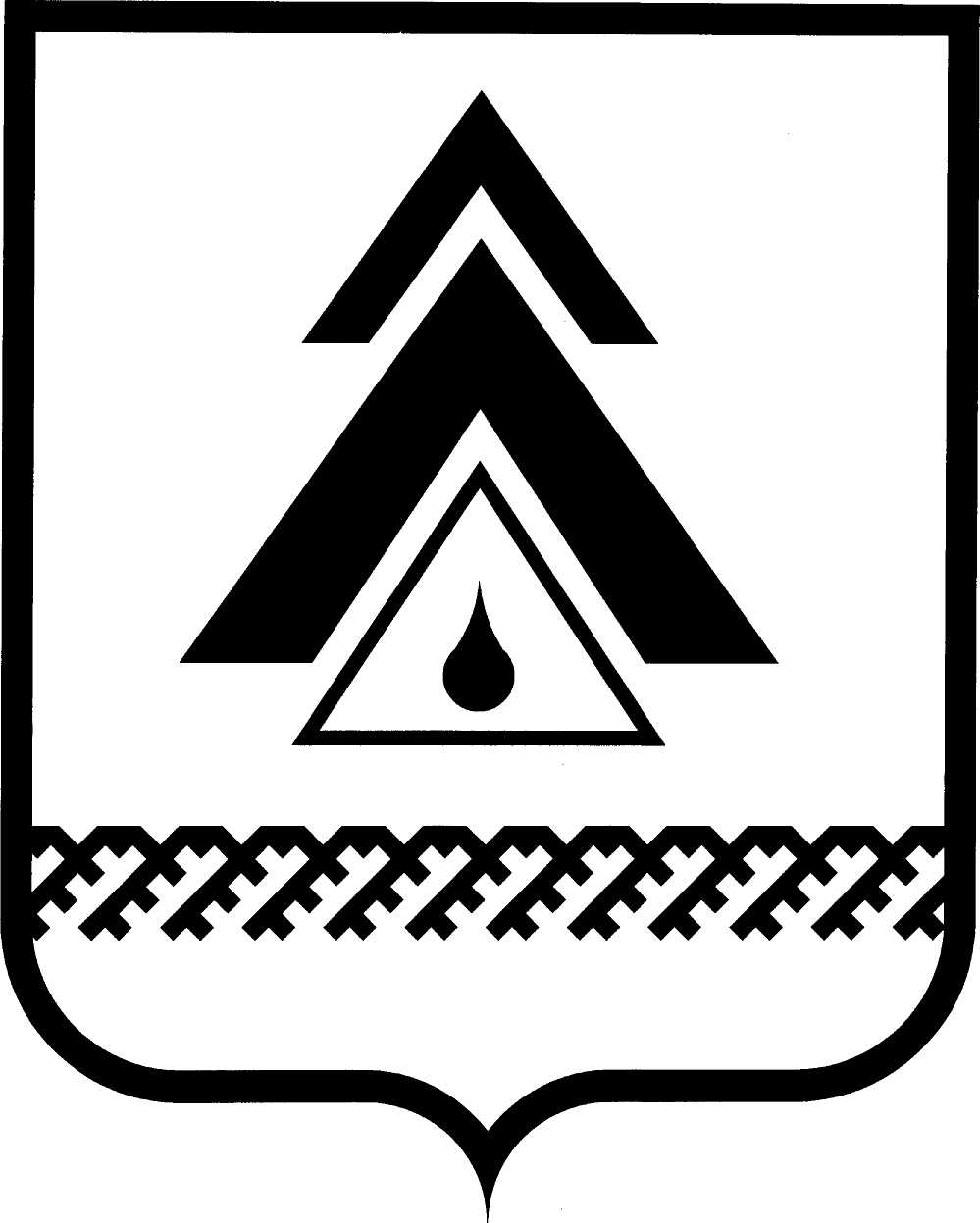 ДУМА НИЖНЕВАРТОВСКОГО РАЙОНАХанты-Мансийского автономного округа - ЮгрыРЕШЕНИЕО внесении изменения в решение Думы района от 28.01.2014 № 443 «Об утверждении Положения о порядке управления и распоряжения имуществом, находящимся в собственности муниципального образования Нижневартовский район»В целях исполнения пункта 2.2 протокола заседания комиссии                                  по вопросам обеспечения устойчивого развития экономики и социальной стабильности, мониторингу достижения целевых показателей социально-экономического развития Ханты-Мансийского автономного округа – Югры                      от 28.06.2019 № 239,Дума района РЕШИЛА:1. Внести в приложение к решению Думы района от 28.01.2014 № 443 «Об утверждении Положения о порядке управления и распоряжения имуществом, находящимся в собственности муниципального образования Нижневартовский район» (с изменениями от 17.09.2014 № 547, от 16.04.2015 № 643, от 19.06.2015 № 664, от 15.07.2016 № 60, от 14.10.2016 № 86,  от 23.11.2016 № 105, от 13.09.2018 № 324, от 22.04.2019 № 404) изменение, дополнив пункт 6.1 раздела 6 абзацем следующего содержания:«Решение о закреплении за муниципальным предприятием муниципального имущества (непроизводственных зданий и помещений)                           на праве хозяйственного ведения подлежит рассмотрению на Совете предпринимателей при главе района.».2. Решение опубликовать (обнародовать) на официальном веб-сайте администрации Нижневартовского района (www.nvraion.ru) и в приложении «Официальный бюллетень» к районной газете «Новости Приобья».3. Решение вступает в силу после его официального опубликования (обнародования).4. Контроль за выполнением решения возложить на постоянную комиссию по бюджету, налогам, финансам и социально-экономическим вопросам Думы района (Е.Г. Поль).от _____________г. Нижневартовск                                                       № _____         Председатель Думы района______________И.В. ЗаводскаяГлава района ______________Б.А. Саломатин   